Allegato ADOMANDA PER LA PARTECIPAZIONE ALLA SELEZIONE PER IL REPERIMENTO DI ESPERTI INTERNI	Al Dirigente Scolastico	dell’IC di Ozzano dell’EmiliaIl /La sottoscritto/a  _________________________________________________Nato/a a ________________________________________il _______________________Residente a ____________________________________  prov. ___________  CAP ___________________in via __________________________________________________________________  n. ____________Codice fiscale _________________________________________e-Mail ____________________________________________________   tel. ________________________CHIEDEdi poter svolgere attività, in qualità di esperto interno, per i profili di seguito specificati (barrare la voce d’interesse-prima colonna a sinistra):A tal fine allega: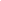 Curriculum vitae in formato europeo (Il Curriculum dovrà essere fornito in duplice copia, una completa di tutti i dati ed una privata dei dati personali, CF e recapiti, destinata alla pubblicazione in A.T.;offerta completa di compenso orario richiesto per la prestazione d’opera;altra documentazione utile alla valutazione (specificareIl sottoscritto/a dichiara sotto la propria responsabilità di:Godere dei diritti civili e politici anche negli Stati di appartenenza o di provenienza;Idoneità fisica all’impiego;Non aver riportato condanne penali né avere procedimenti penali in corso;Non essere a conoscenza di essere sottoposto a procedimenti penali;Non aver riportato a suo carico condanne per taluno dei reati di cui agli articoli 600-bis, 600-ter, 600- quater, 600-quinquies e 609-undecies del codice penale, ovvero irrogazione di sanzioni interdittive all'esercizio di attività che comportino contatti diretti e regolari con minori;Non essere stati destituiti dall’impiego presso pubblica amministrazione;Non trovarsi in situazione di conflitto di interessi anche a livello potenziale intendendosi per tale quello astrattamente configurato dall'art. 7 del DP.R. n.62/2013.Il/la sottoscritto/a si impegna a svolgere l’incarico senza riserve e secondo il calendario approntato dall’Istituto.Il/la sottoscritto/a autorizza al trattamento dei dati personali, ai sensi del D.L.vo n. 101/2018.Il/la sottoscritto/a dichiara di essere a perfetta conoscenza di tutti i termini del bando che accetta senza riserve. 	Luogo e data	Firma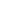 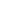 _____________________________	_________________________N.TITOLO PROGETTOFIGURA RICHIESTAATTIVITA’PLESSOCompenso proposto1Progetto “Archeologia”Dottore in ArcheologiaScrittura nella storia. (Primaria)Storie prima della storia: Il mito che spiega il mondo della natura (Primaria)La città libero Comune (Secondaria)Scuole Primarie “Ciari” e “Gnudi” Scuola Secondaria “Panzacchi ”Max 1200,00 €Ore: max in base all’offerta migliore2Progetto “Ambiente”Esperto Guida ambientale escursionistica speleologica- istruttore nordic-walkingUn giardino a misura di bambinoPiccole magie per piccoli esploratoriRocce e minerali dell’AppenninoLapis specularisIl suoloScuola Infanzia “Girotondo” Primaria “Ciari”e Secondaria “Panzacchi ”Max 2.415,00€Ore: max in base all’offerta migliore3Progetto “Scientifico- Tecnologico”Esperto di attività laboratoriali sull’energiaTecnologia e manualitàAcqua, aria, fuocoEnergia elettricaScuola primaria “Ciari”,” Gnudi Minghetti”Max 1560,00€Ore: max in base all’offerta migliore4Progetto “Scrittura creativa”Formatore per la scrittura letteraria; scrittore; editorDI STANZE espressione della distanza affettiva e corporea dagli altri (coetanei e non), dalla realtà, dai luoghi amati, dai luoghi dell’apprendimento;PARTIRE riflessione sul desiderio o la paura di lasciare il proprio porto verso una meta definita o ignota, per guardare avanti, nel futuroScuola I° grado PanzacchiMax 1200,00€Ore: max in base all’offerta migliore